CURRICULUM VITAE – VICTOR ZAMORANO – TRANSLATOR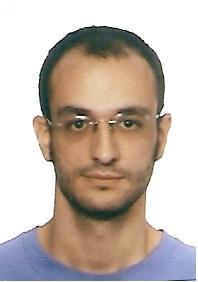 Victor Zamorano BlancoPonferrada (Spain), 29/12/1980+34 665818329vidazabl@hotmail.comSkype: victor.zamorano.blancohttp://www.proz.com/translator/2457539http://www.translatorscafe.com/cafe/member213256.htmMOTHERTONGUESpanish (Spain)LANGUAGE COMBINATIONS (PAIRS)FR>ES TFC Alliance Française C1. Five years living in France.EN>ES Cambridge University Preliminary B2. Six months living in England.PT>ES Celpe-Bras B1. One year living in Brazil.EXPERTISE AREAS (2.000-2.500 words/day)Academic and scientific texts (social sciences), narrative (fiction and non-fiction), product description, subtitling (TV series and shows) technical and legal documents (construction solicitations, medical consents, renting contracts, collaboration agreements), tourism, web general contents.RELATED JOB EXPERIENCE- EN>ES Artifacts from the period of the Dutch occupation of Fort Orange (Brazil) [scientific paper]. 2500 words (Centro de Estudios Brasileños - USAL).A regular Dutch fort in New Holland [scientific paper]. 5300 words (CEB - USAL).The Awards [web content]. 400 words (IC Contenidos).Lingostan [web content]. 350 words (Solaika srl).Commercial brochure [web content]. 500 words (The Turf Store).Medical-legal forms and consents, 1000 words (Jewish Family Services).Blog articles [web content]. 19400 words (Spotahome). Coordinator in EN>ES NGO translation project, 20000 words (Tellus Nova).Legal Disclaimer, edition and proofreading, 1300 words (NK Langa [undisclosed client]).- FR>ESConstruction d’un(e) EHPAD/clinique. Cahier des clauses administratives particulières [technic legal document]. 12000 words (private client). Pour les initiés uniquement [short story]. 12100 words (Intragap Language Services).FAQ and Villes [web content]. 3500 words (ClubShuttle).Berylbrown.com [attorney website]. 1500 words (OnTheGoSystems).Transcription and translation [NDA]. 20 hours (Sigma Technologies).Subtitling [series, documentary, TV programs] (Eclair), 1080 min.- PT>ESHistoriografia da cidade Ibero-Americana [scientific monography]. 16000 words (CEB-USAL).Requerimentos [legal texts]. 1100 words [undisclosed client].OTHER RELEVANT PROFESSIONAL EXPERIENCE• 12/2019-now: Transcriptor FR>FR, Green Crescent.• 09/2017 – now: Freelance tourist guide. English and French (nº 03458 - Junta de Andalucía). The Best Day, Mediterranean Unique Experience, private clients (Cartagena).• 09/2013-now: Freelance writer, web content creator, proofreader, copywriter (educational online contents, blogging, product descriptions).• 03/2017-04/2017: Transcriptor and proofreader FR>FR, Sigma Technologies.• 11/2014-04/2015: Collaborator (library management, academic publication editor, projects and expositions management, radio program scripts), CEB - USAL.• 08/2010 and 08/2011: Spanish teacher (French students), Academia Linguatur (Salamanca).• 01-05/2008: Assistant manager, St. John's University DTW Program (Salamanca).• 07/2007-06/2009: Training research personnel and assistant professor, University of Salamanca (Salamanca).PROOFREADING- Políticas públicas, elites económicas y discursos regionalistas en el Estado de Pará en tiempos de dictadura y Nova República [scientific essay]. 9500 words (Centro de Estudios Brasileños - USAL).- Estado e Iglesia: aliados y adversarios del siglo XIX [scientific essay]. 7600 words (CEB - USAL).- Historia de Brasil. Una interpretación [scientific monography]. 322100 words (CEB - USAL).- En busca del paraíso: la emigración española a Brasil [scientific essay]. 6300 words (CEB - USAL).- Revista de Estudios Brasileños, nº2 [scientific publication, Spanish papers]. 27500 words (CEB - USAL). Layout (InDesign).- Puentes y pasos sobre el río Sil [non published book], 79600 words (private client).- Online contents [NDA]. 16600 words (Edit-place.com).- Peer review for CLIO-História.EDITION- Técnico superior en prevención de riesgos profesionales CEAC. Multiactiva Creación y Servicios Editoriales.- Módulos de formación de trabajadores. IRIF Interactiva – Ed. Graó.ACADEMICS- 10/1998-06/2002: Degree in History, University of Salamanca (Social History).- 01/2004-06/2005: Diploma of Brazilian Studies.- History Ph.D. University of Salamanca. Title: De agentes del progreso a elementos del desorden: inmigrantes españoles y exclusión social en Río de Janeiro (1880-1930). June 2010.IT SKILLS• Windows.• Office, Open Office.• CAT-tools: WordFast, Transit.• Subtitling tools: Ayato.• CMS: Wordpress, Drupal, Ghost.• Others: InDesign, Photoshop, FileMaker.